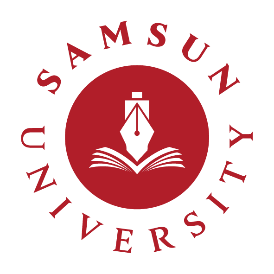 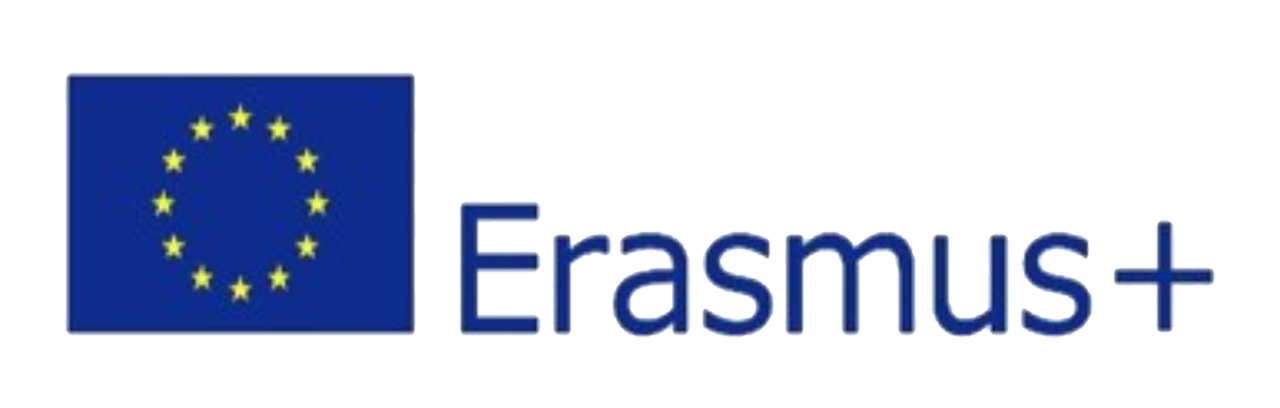 ERASMUS + Student Mobility ProgrammeCertificate of Arrival(to be filled in, signed and stamped by the responsible of the host institution/enterprise at the beginning of the study/traineeship period abroad)Name of the Host Institution/Enterprise ………………………………………………….IT IS HEREBY CERTIFIED THAT:Mr. / Mrs. / ………………………………………………………………From SAMSUN UNIVERSITY arrived at our Institution/Enterprise as an Erasmus+ Student 2021/2022    for              Study              Traineeship on …………. / ………………/ ……………...  (day)      (month)       (year)The receiving Institution/Enterprise: …………………………………………………Responsible person’s signature and stamp …………………………………………..Date:…………………………Certificate of Departure(To be filled in, signed and stamped by the responsible of the host institution/enterprise at the beginning of the study/traineeship period abroad)The receiving Institution/Enterprise: …………………………………………………Responsible person’s signature and stamp …………………………………………..Date:………………………To be sent via e-mail to: erasmus@samsun.edu.trP.s.: Please update this document according to your mobility status before printing it out.